П О С Т А Н О В Л Е Н И Еот __________________г. МайкопО внесении изменений в муниципальную программу «Развитие системы образования муниципального образования «Город Майкоп» на 2015 – 2017 годы», утверждённую Постановлением Администрации муниципального образования «Город Майкоп» от 21.11.2014 № 812В соответствии со ст. 179 Бюджетного кодекса Российской Федерации, п о с т а н о в л я ю:1. Внести в муниципальную программу «Развитие системы образования муниципального образования «Город Майкоп» на 2015 – 2017 годы» следующие изменения:1.1. Изложить строку Паспорта муниципальной программы «Объёмы бюджетных ассигнований Программы» в следующей редакции:1.2. В разделе 3 «Обобщённая характеристика основных мероприятий Программы» муниципальной программы:1.2.1. Пункт  9 Перечня мероприятий  подпрограммы «Развитие системы начального общего, основного общего, среднего общего и дополнительного образования детей» изложить в следующей редакции: «9. Приобретение мебели ОО:а) приобретение мебели для общеобразовательных организаций Комитетом по образованию;б) приобретение мебели общеобразовательными организациями, в т.ч. СКОШ VIII вида».1.2.2. Пункт  20 Перечня мероприятий  подпрограммы «Развитие системы начального общего, основного общего, среднего общего и дополнительного образования детей» изложить в следующей редакции: «20. Расходы на решение социально-значимых вопросов по предложениям депутатов ГосСовета Хасэ РА в организациях общего образования:а) ремонт асфальтового покрытия территории школьного двора со стороны ул. 12 Марта МБОУ «СОШ № 2»;б) ремонт тамбура МБОУ «Средняя общеобразовательная школа № 2»; в) ремонт спортивного зала МБОУ «СОШ №3»;г) ремонт кровли над малым спортивным залом и приобретение строительных материалов в рамках подготовки школы к новому учебному году МБОУ «СОШ № 6»;д) ремонт школьного пищеблока и прочих ремонтных работ в рамках подготовки к началу 2015-2016 учебного года МБОУ «СОШ № 6»;е) замена окна, ремонт водоснабжения и здания начальной школы; замена окон в основной школе МБОУ «СОШ № 7»;ж) замена и установка оконных блоков в учебном кабинете, туалетных комнатах МБОУ «Средняя общеобразовательная школа № 10»;з) установка освещения в школьном дворе МБОУ «СОШ № 11»;и) ремонт внешней стены и водосточной системы школьного бассейна МБОУ «Средняя общеобразовательная школа № 11»;к) приобретение сантехники МБОУ «Лицей № 19»; л) ремонтные работы по приведению в соответствие с санитарными нормами помещения кабинетов № 1 и № 2, наружной стены и системы водостока и водоотведения в  МБОУ «ООШ № 20»;м) установка узла учета тепловой энергии в МБОУ «СОШ № 23»;н) проведение работ по монтажу  узла учета тепловой энергии в МБОУ «СОШ № 23»;о) разработка проектно-сметной документации по капитальному ремонту системы водоотведения МБОУ «СОШ № 23»;п) замена кровли МБОУ «ООШ № 27»;р) текущий ремонт санузла на 2 этаже блока «В» МБОУ «Эколого-биологический лицей № 35»;с) замена оконных блоков в рекреациях МБОУ «Эколого-биологический лицей № 35».1.2.3. Перечень мероприятий подпрограммы «Развитие системы начального общего, основного общего, среднего общего и дополнительного образования детей» дополнить пунктом 21 следующего содержания:«21. Субсидии на приобретение учебников для общеобразовательных организаций (средства республиканского бюджета):а) приобретение учебников для ОО, в т.ч. СКОШ VIII вида».1.2.4. Пункт 1 Перечня мероприятий  подпрограммы «Развитие системы дошкольного образования» изложить в следующей редакции:«1. Осуществление капитального ремонта ДОО:а) проектно-изыскательские работы, капитальный ремонт отопления МБДОУ № 5;б) проектно-изыскательские работы, капитальный ремонт отопления МБДОУ № 10;в) проектно-изыскательские работы, капитальный ремонт ясельной группы  МБДОУ № 12;г) проектно-изыскательские работы, капитальный ремонт МБДОУ №26;д) проектно-изыскательские работы, изготовление проектно-сметной документации, оснащение, капитальный ремонт группы МБДОУ № 60;е) проектно-изыскательские работы по капитальному ремонту кровли МБДОУ № 8;ж) разработка проектно-сметной документации на капитальный ремонт кровли и фасада МБДОУ № 23».1.2.5. Исключить из перечня мероприятий подпрограммы «Развитие системы дошкольного образования» мероприятие 4 «Строительство МБДОУ № 16».1.2.6. Перечень мероприятий подпрограммы «Развитие системы дошкольного образования» дополнить пунктом 10 следующего содержания:«10. Субсидии на приобретение игрового оборудования для обучающего процесса и игрушек для ДОО (средства республиканского бюджета):а) приобретение игр, игрушек для ДОО».1.3.  Изложить  раздел 5 муниципальной программы  в редакции согласно приложению № 1 к настоящему постановлению.1.4.  В разделе 7 муниципальной программы число «2 313 679,0» заменить на «2 313 694,7».1.5. Изложить строку «Объёмы бюджетных ассигнований подпрограммы»  Паспорта подпрограммы «Развитие системы начального общего, основного общего, среднего общего образования и дополнительного образования детей» в следующей редакции:1.6. Изложить раздел 3 подпрограммы «Развитие системы начального общего, основного общего, среднего общего и дополнительного образования детей» следующим образом:2. Обобщённая характеристика основных мероприятийподпрограммыДля достижения цели и решения задач подпрограммы «Развитие системы начального общего, основного общего, среднего общего образования и дополнительного образования детей» планируется реализация мероприятий по следующим направлениям:1. Обновление содержания образования, технологий обучения, воспитания и развития школьниковЭффективная реализация ФГОС общего образования возможна при условии подготовки педагогических кадров, способных к овладению технологиями (обеспечивающими индивидуализацию образования, достижение планируемых результатов), мотивированные на непрерывное профессиональное совершенствование, инновационное поведение, в связи с чем важное значение имеет организация методического сопровождения педагогов по формированию профессиональных компетенций при реализации ФГОС общего образования в различных формах: семинаров, круглых столов, деловых игр, встреч с авторами учебников.Обеспечение модернизации и развития системы образования с учетом основных направлений социально-экономического развития Российской Федерации, реализации приоритетных направлений государственной политики Российской Федерации в сфере образования обуславливает необходимость осуществления в ОО инновационной деятельности, которая предполагает, в том числе, проведение мониторинга оценки и учета инновационного потенциала педагогических коллективов. По результатам данного мониторинга с целью распространения и апробации инновационных практик ОО и педагогических работников планируется проведение профессиональных конкурсов.2. Развитие кадрового потенциала системы образованияИзменения, происходящие в системе общего образования, в том числе на муниципальном уровне, потребовали изменений в содержании и организации работы с педагогическими кадрами. Педагог занимает ключевую позицию в образовательном процессе: от его квалификации, личностных качеств и профессионализма зависит решение многих проблем. Поэтому задача состоит в создании таких условий, в которых педагоги могли бы реализовать свой потенциал. В данном контексте предполагается развитие методического сопровождения деятельности учителей и руководителей общеобразовательных организаций для работы в соответствии с федеральными государственными образовательными стандартами; их готовность осваивать и внедрять инновации, которые востребованы новой образовательной ситуацией. В связи с этим важными аспектами методической подготовки учителей должны стать:а) развитие их профессионально-личностных качеств через самообразование учителей и систему семинаров;б) создание условий, обеспечивающих эффективный профессионально познавательный поиск педагогов, способствующий развитию их творческого потенциала, самостоятельности, нового научного стиля мышления;в) формирование мотивации для осуществления профессиональной деятельности и научно-исследовательской работы; методической компетенции педагогических работников.В рамках развития системы методического сопровождения учителей планируется изучение и обобщение перспективного педагогического опыта; организация и проведение педагогических конкурсов; совершенствование программно-методического обеспечения образовательной деятельности.Одним из основных направлений методического сопровождения является оказание поддержки молодым учителям, для чего необходимо формировать у них потребность в непрерывном самообразовании, способность к овладению новыми формами, методами и приемами обучения и воспитания учащихся.Кроме того, в рамках методического сопровождения молодых педагогов важно выявить ведущие потребности начинающих учителей в учебном процессе и выбрать соответствующую форму организации методической работы (теоретические выступления, встречи с опытными учителями, открытые уроки, деловые игры, конкурсы, семинары, анкетирование, защита проектов и др.).3. Развитие интеллектуального, творческого и спортивного потенциала обучающихсяОдним из направлений национальной образовательной инициативы «Наша новая школа» является направление «Развитие системы поддержки талантливых детей», которое находит отражение в данной Программе посредством реализации следующей деятельности:а) формирования общей образовательной среды, способствующей полноценному развитию личности каждого ребенка, его самоопределению и самореализации, формированию его индивидуального дарования, стимулированию и выявлению его достижений;б) расширения системы олимпиад и конкурсов школьников для выявления и поощрения наиболее одаренных, способных обучающихся и творчески работающих учителей;в) развития дополнительного образования, в котором сосредоточены широкие возможности по развитию творческих способностей обучающихся в области научно-технической, художественной, эколого-биологической, спортивно-технической, физкультурно-спортивной, туристско-краеведческой, военно-патриотической, социально-педагогической, естественнонаучной, учебно-исследовательской деятельности;г) развития системы ученических конференций, фестивалей, семинаров, выставок.Сопровождение одаренных детей на муниципальном уровне предполагает обеспечение взаимодействия участников системы поддержки школьников, направленного на координацию их деятельности, ведущего к интеграции их усилий и достижению целостности системы работы с одаренными детьми в городе и оптимизации процесса управления ею.4. Совершенствование системы оценки качества образованияДля обеспечения единого образовательного пространства в городе, принятия обоснованных управленческих решений по повышению качества образования, а также предоставления всем участникам образовательного процесса, обществу достоверной информации о качестве образования в муниципальной системе образования необходимо развитие системы оценки качества образования, выступающей главным показателем эффективности городской образовательной системы.В данном аспекте деятельности большое значение имеют организация и проведение:а) мониторинговых исследований качества знаний обучающихся в ходе диагностических работ по основным предметам: русскому языку и математике;б) репетиционных экзаменов в форме: единого государственного экзамена (ЕГЭ) для выпускников XI (XII) классов, а также основного государственного экзамена (ОГЭ) для выпускников IX классов.Кроме того, важным условием достижения качества образования является проведение независимой системы оценки качества работы муниципальных образовательных организаций, осуществляемой с участием и на основе мнения общественных организаций, профессиональных сообществ, средств массовой информации.5. Социализация и поддержка, профессиональная адаптация обучающихся общеобразовательных организацийОдной из приоритетных задач муниципальной системы образования в настоящее время является предупреждение безнадзорности и правонарушений несовершеннолетних, обеспечение необходимых условий для осуществления социально-трудовой и психолого-педагогической поддержки подростков групп риска, формирования их профессионального самоопределения, в связи с чем важное значение имеет организация временного трудоустройства несовершеннолетних граждан в трудовые бригады для обучающихся общеобразовательных организаций муниципального образования «Город Майкоп».6. Обеспечение питания обучающихся из многодетных семей и находящихся в трудной жизненной ситуацииОдним из главных направлений системы образования города является организация рационального, сбалансированного, качественного школьного питания. Для социальной защиты школьников из многодетных семей и находящихся в сложной жизненной ситуации, а также охраны их здоровья, важное значение имеет создание условий для организации бесплатного горячего питания обучающихся, в том числе специализированной (коррекционной) общеобразовательной школы VIII вида.7. Организация летнего отдыха обучающихсяДля создания условий в аспектах укрепления здоровья детей, расширения их кругозора, развития творческих способностей, приобретения навыков межличностного общения, в городе осуществляется организация летних лагерей с дневным пребыванием учащихся на базе общеобразовательных организаций.Настоящей подпрограммой в рамках обозначенного направления предусмотрены мероприятия, направленные на обеспечение горячим питанием школьников, посещающих летние лагеря на базе ОО.8. Обеспечение комплексной безопасности ООС целью создания безопасных условий для осуществления учебно-воспитательного процесса в образовательных организациях важное значение приобретают вопросы обеспечения антитеррористической безопасности образовательных организаций, в связи с чем, в рамках реализации подпрограммы предусмотрены мероприятия, направленные на недопущение совершения террористических актов.Также в данном аспекте деятельности будут осуществлены работы по сносу здания бывшей мастерской МБОУ «ООШ № 20».Кроме того, в целях недопущения ситуаций, связанных с причинением вреда жизни и здоровью обучающихся на дороге, предусмотрено оснащение школьных автобусов системой «ГЛОНАСС» и тахографами.9. Приобретение мебели ОООсновные мероприятия подпрограммы по данному направлению включают оснащение ОО ученической мебелью в соответствии с современными требованиями и нормами.10. Осуществление капитального ремонта организацийВ целях сохранения существующей сети городских образовательных организаций и повышения уровня и качества предоставления муниципальных услуг в сфере образования в подпрограмме предусмотрены мероприятия, направленные на недопущение аварийных ситуаций при эксплуатации зданий, построек, инженерных сетей, отопления, кровель, канализационных систем путем проведения систематического капитального ремонта объектов учреждений образования города. В данном аспекте деятельности предусмотрены работы по капитальному ремонту узла учёта тепловой энергии с автоматическим регулированием системы отопления МБОУ «СОШ № 6»Кроме того, планируются проектно-изыскательские работы в МБОУ «СОШ № 7», МБОУ «СОШ № 15» с целью проведения капитального ремонта; создания в этих общеобразовательных организациях универсальной безбарьерной среды, позволяющей обеспечить совместное обучение детей-инвалидов и лиц, не имеющих нарушения развития.11. Финансовое обеспечение муниципального задания (школы)В ходе реализации данного направления планируется осуществление финансовых расходов на выполнение муниципальных заданий общеобразовательными организациями по: содержанию ОО, коммунальным платежам, уплате налогов, вывозу мусора, прохождению педагогическим персоналом медицинских осмотров и др.12. Субвенция на реализацию образовательного стандарта за счет средств Республики АдыгеяДанным направлением предусмотрено предоставление субвенции Республики Адыгея на реализацию образовательного стандарта в образовательных организациях города в рамках полномочий, определённых Федеральным законом от 29 декабря 2012 г. № 273-ФЗ «Об образовании в Российской Федерации»: пункт 3 части 1 статьи 8 («... обеспечение государственных гарантий реализации прав на получение общедоступного и бесплатного дошкольного, начального, основного, и среднего общего образования в муниципальных общеобразовательных организациях, посредством предоставления субвенций местным бюджетам, включая расходы на оплату труда, приобретение учебников и учебных пособий, средств обучения (за исключением расходов на содержание зданий и оплату коммунальных услуг), в соответствии с нормативами, определяемыми органами государственной власти субъектов Российской Федерации»).13. Финансовое обеспечение муниципального задания ОДОД (внешкольные образовательные организации)В ходе реализации данного направления планируется осуществление финансовых расходов на выполнение муниципальных заданий внешкольными образовательными организациями по: содержанию ОО, коммунальным платежам, уплате налогов, вывозу мусора, прохождению педагогическим персоналом медицинских осмотров и др.14. Обеспечение деятельности общеобразовательных организаций (СКОШ)В рамках обеспечения деятельности общеобразовательных организаций планируется финансирование расходов Специальной (коррекционной) общеобразовательной школы VIII вида.15. Финансовое обеспечение муниципального задания ОДОД (прочие образовательные организации)В ходе реализации данного направления планируется осуществление финансовых расходов на выполнение муниципальных заданий прочими образовательными организациями по: содержанию ОО, коммунальным платежам, уплате налогов, вывозу мусора, прохождению педагогическим персоналом медицинских осмотров и др.16. Субвенция на реализацию образовательного стандарта за счет средств Республики Адыгея в частных образовательных организацияхДанным направлением предусмотрено предоставление субвенции Республики Адыгея на реализацию образовательного стандарта, в том числе в частных образовательных организациях города, в рамках полномочий, определённых Федеральным законом от 29 декабря 2012 г. № 273-ФЗ «Об образовании в Российской Федерации»: пункт 3 части 1 статьи 8 («... обеспечение государственных гарантий реализации прав на получение общедоступного и бесплатного дошкольного, начального, основного, и среднего общего образования в муниципальных общеобразовательных организациях, посредством предоставления субвенций местным бюджетам, включая расходы на оплату труда, приобретение учебников и учебных пособий, средств обучения (за исключением расходов на содержание зданий и оплату коммунальных услуг), в соответствии с нормативами, определяемыми органами государственной власти субъектов Российской Федерации»).17. Выплаты стипендий Главы муниципального образования «Город Майкоп» лучшим учащимся, творчески одаренным детям общеобразовательных организаций городаВажным механизмом поддержки и развития одаренных обучающихся городских общеобразовательных организаций является муниципальная персональная стипендия по итогам учебных полугодий, в связи с чем, для этих целей в данной программе предусмотрены финансовые средства на материальное поощрение творчески одаренных обучающиеся IX - XI классов школ города.18. Укрепление материально-технической базы ООВ рамках данного направления с целью совершенствования проведения процедур ЕГЭ планируется приобретение и установка металлоискателей в МБОУ «СОШ  № 2».19. Укрепление материально-технической базы прочих организацийВ ходе реализации указанного направления будет приобретён стационарный подавитель связи ГИМЦ.20. Расходы на решение социально-значимых вопросов по предложениям депутатов Государственного Совета - Хасэ РА в организациях общего образованияДля реализации направления будут осуществлены мероприятия по:- ремонт асфальтового покрытия территории школьного двора со стороны ул. 12 Марта МБОУ «СОШ № 2»;- ремонт тамбура МБОУ «Средняя общеобразовательная школа № 2»;- ремонт спортивного зала МБОУ «СОШ №3»;- ремонт кровли над малым спортивным залом и приобретение строительных материалов в рамках подготовки школы к новому учебному году МБОУ «СОШ № 6»;- ремонт школьного пищеблока и прочих ремонтных работ в рамках подготовки к началу 2015-2016 учебного года МБОУ «СОШ № 6»;- замена окна, ремонт водоснабжения и здания начальной школы; замена окон в основной школе МБОУ «СОШ № 7»;- замена и установка оконных блоков в учебном кабинете, туалетных комнатах МБОУ «Средняя общеобразовательная школа № 10»;- установка освещения в школьном дворе МБОУ «СОШ № 11»;- ремонт внешней стены и водосточной системы школьного бассейна МБОУ «Средняя общеобразовательная школа № 11»;- приобретение сантехники МБОУ «Лицей № 19»; - ремонтные работы по приведению в соответствие с санитарными нормами помещения кабинетов № 1 и № 2, наружной стены и системы водостока и водоотведения в  МБОУ «ООШ № 20»;- установка узла учета тепловой энергии в МБОУ «СОШ № 23»;- проведение работ по монтажу  узла учета тепловой энергии в МБОУ «СОШ № 23»;- разработка проектно-сметной документации по капитальному ремонту системы водоотведения МБОУ «СОШ № 23»;- замена кровли МБОУ «ООШ № 27»;- текущий ремонт санузла на 2 этаже блока «В» МБОУ «Эколого-биологический лицей № 35»;- замена оконных блоков в рекреациях МБОУ «Эколого-биологический лицей № 35».21. Субсидии на приобретение учебников для общеобразовательных организаций (средства республиканского бюджета)В рамках реализации данного направления планируются расходы на приобретение учебников для обучающихся IX – XI классов общеобразовательных организаций».1.7. Изложить  раздел 5 подпрограммы «Развитие системы начального общего, основного общего, среднего общего и дополнительного образования детей» в редакции согласно приложению № 2 к настоящему постановлению.1.8. В разделе 7 подпрограммы «Развитие системы начального общего, основного общего, среднего общего и дополнительного образования детей» число «1 388 945,2» заменить на «1 388 960,9».1.9. Изложить строку «Объёмы бюджетных ассигнований подпрограммы»  Паспорта подпрограммы ««Развитие системы дошкольного образования» в следующей  редакции:1.10. Изложить раздел 3 подпрограммы «Развитие системы дошкольного образования» следующим образом:3. Обобщённая характеристика основных мероприятий подпрограммыВ рамках реализации подпрограммы «Развитие системы дошкольного образования» планируется проведение мероприятий по следующим направлениям:1. Осуществление капитального ремонта дошкольных образовательных организацийВ ходе реализации данного направления предусмотрены: проектно-изыскательские работы, изготовление проектно-сметной документации, капитальный ремонт группы МБДОУ № 60, а также его оснащение.Кроме того, планируются:- проектно-изыскательские работы, капитальный ремонт отопления МБДОУ № 5;- проектно-изыскательские работы, капитальный ремонт отопления МБДОУ № 10;- проектно-изыскательские работы, капитальный ремонт ясельной группы МБДОУ № 12;- проектно-изыскательские работы, капитальный ремонт МБДОУ № 26;- проектно-изыскательские работы по капитальному ремонту кровли МБДОУ № 8;- разработка проектно-сметной документации на капитальный ремонт кровли и фасада МБДОУ № 23.2. Финансовое обеспечение муниципального задания ДООВ ходе реализации данного направления предполагается финансирование расходов на выполнение дошкольными образовательными организациями муниципальных заданий (содержание ДОО, коммунальные платежи, уплата налогов, вывоз мусора, прохождение педагогическим персоналом медицинских осмотров и др.).3. Субвенция на реализацию образовательного стандарта за счет средств Республики АдыгеяДанным направлением предусмотрено предоставление субвенции Республикой Адыгея на реализацию образовательного стандарта в дошкольных образовательных организациях города в рамках полномочий, определённых Федеральным законом от 29 декабря 2012 г. N 273-ФЗ «Об образовании в Российской Федерации»: пункт 3 части 1 статьи 8 («... обеспечение государственных гарантий реализации прав на получение общедоступного и бесплатного дошкольного, начального, основного, и среднего общего образования в муниципальных общеобразовательных организациях, посредством предоставления субвенций местным бюджетам, включая расходы на оплату труда, приобретение учебников и учебных пособий, средств обучения, игр, игрушек (за исключением расходов на содержание зданий и оплату коммунальных услуг), в соответствии с нормативами, определяемыми органами государственной власти субъектов Российской Федерации»).4. Субвенция на реализацию образовательного стандарта дошкольного образования в частных ДООДанным направлением предусмотрено предоставление субвенции Республикой Адыгея на реализацию образовательного стандарта в частных ДОО в рамках полномочий, определённых Федеральным законом от 29 декабря 2012 г. N 273-ФЗ «Об образовании в Российской Федерации»: пункт 3 части 1 статьи 8 («... обеспечение государственных гарантий реализации прав на получение общедоступного и бесплатного дошкольного, начального, основного, и среднего общего образования в муниципальных общеобразовательных организациях, посредством предоставления субвенций местным бюджетам, включая расходы на оплату труда, приобретение учебников и учебных пособий, средств обучения, игр, игрушек (за исключением расходов на содержание зданий и оплату коммунальных услуг), в соответствии с нормативами, определяемыми органами государственной власти субъектов Российской Федерации»).5. Приобретение мебели и основных средств в ДООВ ходе реализации данной подпрограммы будет обеспечено приобретение мебели, вывесок, пожарных щитков, планов эвакуации для ДОО, что имеет важное значение для эффективного функционирования дошкольных образовательных организаций.Кроме того, планируется приобретение теневого навеса МБДОУ                № 60.6. Строительство МБДОУ № 21,22В ходе реализации данного направления программы планируется произведение оплаты подрядчикам за выполнение работ по строительству указанных ДОО.7. Закупка и установка систем передачи сигнала о пожаре «Стрелец-мониторинг» для ДООС целью создания безопасных условий в ходе осуществления учебно-воспитательного процесса в дошкольных ОО большую значимость имеют вопросы обеспечения пожарной безопасности, для чего планируется закупка и установка систем передачи сигнала о пожаре «Стрелец-мониторинг» для МБДОУ № 53.8. Установка узлов учета по тепловой энергии в ДООВ рамках данного направления будут проведены проектно-изыскательские работы на установку узла учета тепловой энергии в МБДОУ № 9, а также установлен узел учета тепловой энергии МБДОУ              № 62.9. Расходы на решение социально-значимых вопросов по предложениям депутатов Государственного Совета - Хасэ РА в организациях дошкольного образованияДля реализации указанного направления будут осуществлены мероприятия по:- ремонту теневого навеса на игровой площадке младшей группы МБДОУ № 4;- установке узла учета тепловой энергии в здании МБДОУ № 9;- приобретению двух теневых веранд МБДОУ № 12;- замене канализационной системы и сантехнического оборудования в МБДОУ № 23;- ремонту уличных веранд на игровых площадках МБДОУ № 28;- приобретению холодильного оборудования МБДОУ № 28;- ремонту потолка в прачечной и входной площадки в здание МБДОУ № 53;- монтажу узла учета тепловой энергии в здании МБДОУ № 60;- установке узлов учета тепловой энергии в двух корпусах МБДОУ № 62.10.  Субсидии на приобретение игрового оборудования для обучающего процесса и игрушек для ДОО (средства республиканского бюджета)В ходе реализации данного направления предусмотрены расходы на приобретение игрового оборудования для обучающего процесса и игрушек для дошкольных образовательных организаций за счёт средств республиканского бюджета».4. Изложить  раздел 5 подпрограммы «Развитие системы дошкольного образования» в редакции согласно приложению № 3 к настоящему постановлению.5. Опубликовать настоящее постановление в газете «Майкопские новости» и разместить на сайте Администрации муниципального образования «Город Майкоп».6. Настоящее постановление вступает в силу со дня его опубликования.Глава муниципального образования«Город Майкоп» 						                         А.В. НаролинПриложение № 1к постановлению Администрациимуниципального образования«Город Майкоп»от_______________№ ________4. «Ресурсное обеспечение муниципальной программы»Объём финансовых ресурсов, необходимых для реализации Программы, представлен на основании сложившейся ценовой политики на товары, работы и услуги. Программа финансируется из средств республиканского и местного бюджетов. Объём финансирования составляет 3 808 862,0 тыс. руб., в том числе:- средства республиканского бюджета РА - 2 313 694,7 тыс. руб. (2015 г. - 740 256,2  тыс. руб.; 2016 г. - 769 907,4 тыс. руб.; 2017 г. - 803 531,1 тыс. руб.)- средства местного бюджета - 1 495 167,3  тыс. руб. (2015 г. - 501 596,9 тыс. руб.; 2016 г. - 487 472,4 тыс. руб.; 2017 г. - 506 098,0 тыс. руб.).Таблица № 3Расходы на реализацию муниципальной программы «Развитие системы образования муниципального образования «Город Майкоп» на 2015 - 2017 годы»тыс. руб.Приложение № 2к постановлению Администрациимуниципального образования«Город Майкоп»от ______________ № _______5. «Ресурсное обеспечение муниципальной программы»Объём финансовых ресурсов, необходимых для реализации подпрограммы, представлен на основании сложившейся ценовой политики на товары, работы и услуги. Объём финансирования подпрограммы составляет: Всего – 2 011 846,4 тыс. руб., в том числе:- средства республиканского бюджета РА – 1 388 960,9 тыс. руб. (2015 г. – 433 958,9тыс. руб.; 2016 г. -467 264,0  тыс. руб.; 2017 г. – 487 738,0 тыс. руб.)- средства местного бюджета – 622 885,5  тыс. руб. (2015 г. – 190 796,1 тыс. руб.; 2016 г. – 209 589,4 тыс. руб.; 2017 г. – 222 500,0 тыс. руб.).Таблица № 5Расходы на реализацию подпрограммы «Развитие системы начального общего, основного общего, среднего общего образования и дополнительного образования детей»тыс. руб.Приложение № 3к постановлению Администрациимуниципального образования«Город Майкоп»от        № 5. «Ресурсное обеспечение подпрограммы»Объём финансовых ресурсов, необходимых для реализации подпрограммы, представлен на основании сложившейся ценовой политики на товары, работы и услуги. Объём финансирования составляет:всего – 1 705 523,0 тыс. руб., в том числе:- средства республиканского бюджета РА – 924 733,8 тыс. руб. (2015 г. – 306 297,3 тыс. руб.; 2016 г. – 302 643,4 тыс. руб.; 2017 г. – 315 793,1 тыс. руб.)- средства местного бюджета – 780 789,2 тыс. руб. (2015 г. – 281 339,2 тыс. руб.; 2016 г. – 247 490,0  тыс. руб.; 2017 г. – 251 960,0 тыс. руб.).Таблица № 7Расходы на реализацию подпрограммы  «Развитие системы дошкольного образования»тыс. руб.Приложение № 1к постановлению АдАдминистрация муниципального образования «Город Майкоп»Республики Адыгея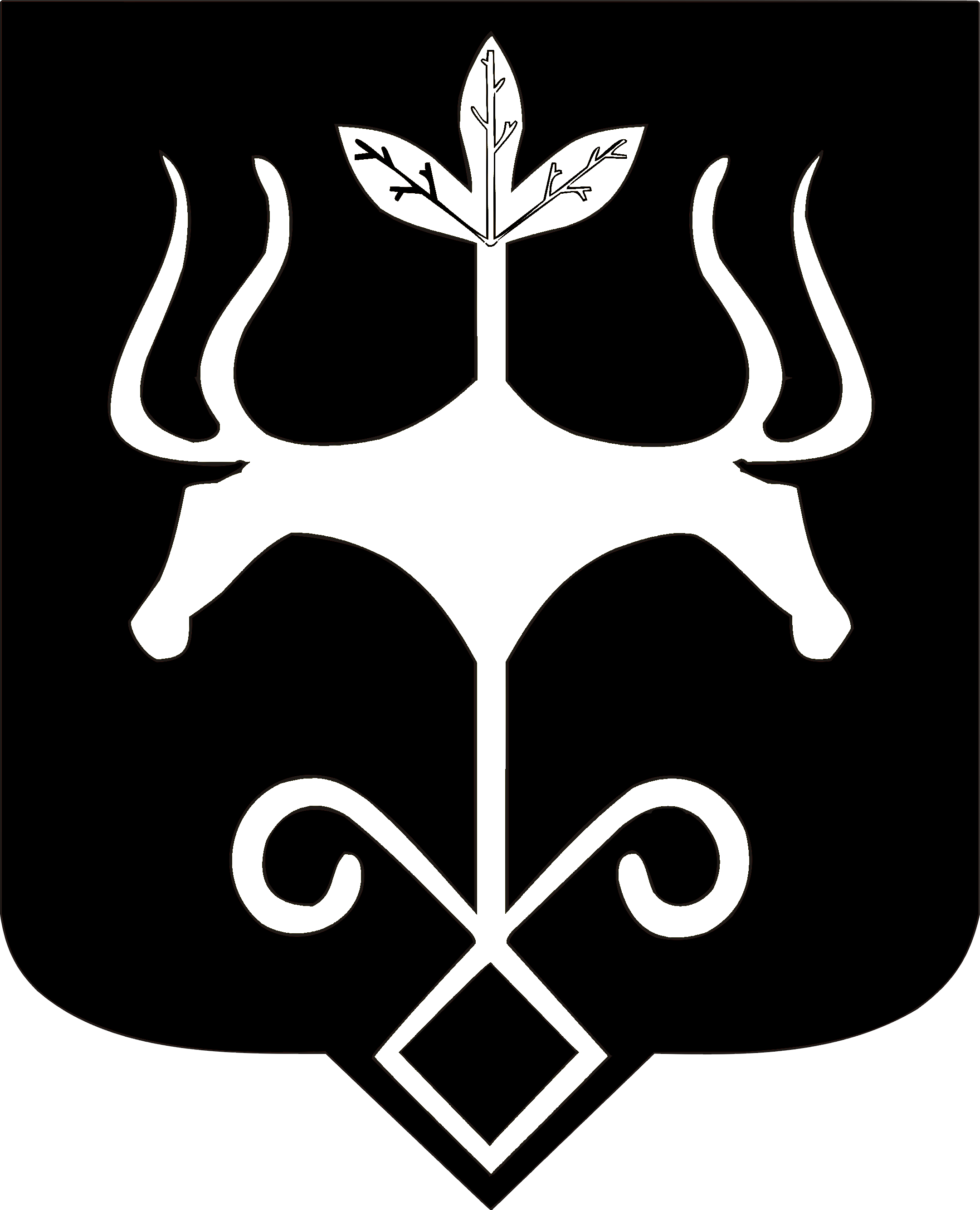 Адыгэ Республикэммуниципальнэ образованиеу
«Къалэу Мыекъуапэ» и АдминистрациеОбъемы бюджетных ассигнований ПрограммыВсего - 3 808 862,0 тыс. руб. В том числе:- средства республиканского бюджета РА - 2 313 694,7 тыс. руб. (2015 г. - 740 256,2  тыс. руб.; 2016 г. - 769 907,4 тыс. руб.; 2017 г. - 803 531,1 тыс. руб.);- средства местного бюджета -1 495 167,3  тыс. руб. (2015 г. - 501 596,9 тыс. руб.; 2016 г. - 487 472,4 тыс. руб.; 2017 г. -506 098,0 тыс. руб.).Объемы бюджетных ассигнований подпрограммыВсего – 2 011 846,4 тыс. руб., в том числе:- средства республиканского бюджета РА – 1 388 960,9 тыс. руб. (2015 г. – 433 958,9тыс. руб.; 2016 г. -467 264,0  тыс. руб.; 2017 г. – 487 738,0 тыс. руб.)- средства местного бюджета – 622 885,5  тыс. руб. (2015 г. – 190 796,1 тыс. руб.; 2016 г. – 209 589,4 тыс. руб.; 2017 г. – 222 500,0 тыс. руб.).Объемы бюджетных ассигнований подпрограммыВсего – 1 705 523,0 тыс. руб., в том числе:- средства республиканского бюджета РА – 924 733,8 тыс. руб. (2015 г. – 306 297,3 тыс. руб.; 2016 г. – 302 643,4 тыс. руб.; 2017 г. – 315 793,1 тыс. руб.)- средства местного бюджета – 780 789,2 тыс. руб. (2015 г. – 281 339,2 тыс. руб.; 2016 г. – 247 490,0  тыс. руб.; 2017 г. – 251 960,0 тыс. руб.).Наименование муниципальной
программы, мероприятия программыНаименование муниципальной
программы, мероприятия программыНаименование соисполнителя (участника)Всего за весь период реализации программыВсего за весь период реализации программыВсего за весь период реализации программыВсего за весь период реализации программыВсего за весь период реализации программы2015 год2015 год2015 год2015 год2015 год2016 год2016 год2016 год2016 год2016 год2017 год2017 год2017 год2017 год2017 годНаименование муниципальной
программы, мероприятия программыНаименование муниципальной
программы, мероприятия программыНаименование соисполнителя (участника)Всего ФБРБМБВИитогоФБРБМБВИитогоФБРБМБВИитогоФБРБМБВИ«Развитие системы  образования муниципального образования «Город Майкоп» на 2015 - 2017 годы»«Развитие системы  образования муниципального образования «Город Майкоп» на 2015 - 2017 годы»Всего по подпрограмме, в том числе по соисполнителям3 808 862,02 313 694,71 495 167,31 241 853,1740 256,2501 596,91 257 379,8769 907,4487 472,41 309 629,1803 531,1506 098,0«Развитие системы  образования муниципального образования «Город Майкоп» на 2015 - 2017 годы»«Развитие системы  образования муниципального образования «Город Майкоп» на 2015 - 2017 годы»Комитет по образованию, образовательные организации, подведомственные Комитету по образованию3 779 935,52 313 694,71 466 240,81 212 926,6740 256,2472 670,41 257 379,8769 907,4487 472,41 309 629,1803 531,1506 098,0«Развитие системы  образования муниципального образования «Город Майкоп» на 2015 - 2017 годы»«Развитие системы  образования муниципального образования «Город Майкоп» на 2015 - 2017 годы»Управление ЖКХ и благоустройства Администрации МО "Город Майкоп"28 926,528 926,528 926,528 926,5Развитие системы начального общего, основного общего, среднего общего образования и дополнительного образования детей Развитие системы начального общего, основного общего, среднего общего образования и дополнительного образования детей Всего по подпрограмме, в том числе по соисполнителям2 011 846,41 388 960,9622 885,5624 755,0433 958,9190 796,1676 853,4467 264,0209 589,4710 238,0487 738,0222 500,01. Обновление содержания образования, технологий обучения, воспитания и развития школьников1. Обновление содержания образования, технологий обучения, воспитания и развития школьников1. Обновление содержания образования, технологий обучения, воспитания и развития школьников349,0349,0110,0110,0116,0116,0123,0123,0Методическое сопровождение педагогов по формированию профессиональных компетенций при реализации ФГОС общего образования (семинары, круглые столы, деловые игры, встречи с авторами учебников)Методическое сопровождение педагогов по формированию профессиональных компетенций при реализации ФГОС общего образования (семинары, круглые столы, деловые игры, встречи с авторами учебников)Комитет по образованию, образовательные организации, подведомственные Комитету по образованию190,0190,060,060,063,063,067,067,0Проведение мониторинга оценки и учета инновационного потенциала муниципальной образовательной системы по результатам распространения и апробации инновационных практик ОО и педагогических работников (профессиональные конкурсы)Проведение мониторинга оценки и учета инновационного потенциала муниципальной образовательной системы по результатам распространения и апробации инновационных практик ОО и педагогических работников (профессиональные конкурсы)Комитет по образованию, образовательные организации, подведомственные Комитету по образованию159,0159,050,050,053,053,056,056,02. Развитие кадрового потенциала системы образования (организация и проведение мероприятий)2. Развитие кадрового потенциала системы образования (организация и проведение мероприятий)2. Развитие кадрового потенциала системы образования (организация и проведение мероприятий)1 500,01 500,0630,0630,0423,0423,0447,0447,0Городские педагогические чтенияГородские педагогические чтенияКомитет по образованию, образовательные организации, подведомственные Комитету по образованию85,085,030,030,027,027,028,028,0Городской конкурс профессионального мастерства педагогов общеобразовательных организаций «Учитель года»Городской конкурс профессионального мастерства педагогов общеобразовательных организаций «Учитель года»Комитет по образованию, образовательные организации, подведомственные Комитету по образованию222,0222,070,070,074,074,078,078,0Августовское педагогическое совещание педагогических работников образования г. МайкопаАвгустовское педагогическое совещание педагогических работников образования г. МайкопаКомитет по образованию, образовательные организации, подведомственные Комитету по образованию253,0253,080,080,084,084,089,089,0Городское торжественное собрание, посвященное Международному дню учителя, дню воспитателя и всех дошкольных работниковГородское торжественное собрание, посвященное Международному дню учителя, дню воспитателя и всех дошкольных работниковКомитет по образованию, образовательные организации, подведомственные Комитету по образованию285,0285,090,090,095,095,0100,0100,0Конкурс образовательно – воспитательных программ по духовно – нравственному воспитаниюКонкурс образовательно – воспитательных программ по духовно – нравственному воспитаниюКомитет по образованию, образовательные организации, подведомственные Комитету по образованию81,081,025,025,027,027,029,029,0Методическое сопровождение деятельности молодых учителей в различных формах: семинары, круглые столы, деловые игры, защита проектовМетодическое сопровождение деятельности молодых учителей в различных формах: семинары, круглые столы, деловые игры, защита проектовКомитет по образованию, образовательные организации, подведомственные Комитету по образованию190,0190,060,060,063,063,067,067,0Конкурс для педагогических работников на лучшую образовательную программу для детей с ОВЗКонкурс для педагогических работников на лучшую образовательную программу для детей с ОВЗКомитет по образованию, образовательные организации, подведомственные Комитету по образованию159,0159,050,050,053,053,056,056,0Повышение квалификации работников Аппарата управленияПовышение квалификации работников Аппарата управленияКомитет по образованию, образовательные организации, подведомственные Комитету по образованию225,0225,0225,0225,03. Развитие интеллектуального, творческого и спортивного потенциала обучающихся (организация и проведение мероприятий)3. Развитие интеллектуального, творческого и спортивного потенциала обучающихся (организация и проведение мероприятий)3. Развитие интеллектуального, творческого и спортивного потенциала обучающихся (организация и проведение мероприятий)1 181,01 181,0362,0362,0394,0394,0425,0425,0Интеллектуальный марафон для: занковцев – воспитанников ДОО и обучающихся ООИнтеллектуальный марафон для: занковцев – воспитанников ДОО и обучающихся ООКомитет по образованию, образовательные организации, подведомственные Комитету по образованию33,033,010,010,011,011,012,012,0Чествование победителей и призеров муниципального этапа Всероссийской олимпиады школьниковЧествование победителей и призеров муниципального этапа Всероссийской олимпиады школьниковКомитет по образованию, образовательные организации, подведомственные Комитету по образованию285,0285,090,090,095,095,0100,0100,0Городской фестиваль исполнителей и вокальных коллективов Городской фестиваль исполнителей и вокальных коллективов Комитет по образованию, образовательные организации, подведомственные Комитету по образованию18,018,05,05,06,06,07,07,0Городские соревнования по пулевой стрельбе, посвященные Дню защитника ОтечестваГородские соревнования по пулевой стрельбе, посвященные Дню защитника ОтечестваКомитет по образованию, образовательные организации, подведомственные Комитету по образованию18,018,05,05,06,06,07,07,0Городской конкурс театральных коллективов Городской конкурс театральных коллективов Комитет по образованию, образовательные организации, подведомственные Комитету по образованию18,018,05,05,06,06,07,07,0Участие в открытых республиканских соревнованиях: по спортивному ориентированию по туристическому многоборью среди учащихся Республики Адыгея, по спортивному туризму «Школа безопасности»Участие в открытых республиканских соревнованиях: по спортивному ориентированию по туристическому многоборью среди учащихся Республики Адыгея, по спортивному туризму «Школа безопасности»Комитет по образованию, образовательные организации, подведомственные Комитету по образованию48,048,015,015,016,016,017,017,0Городская благотворительная акция «Весенняя неделя добра»Городская благотворительная акция «Весенняя неделя добра»Комитет по образованию, образовательные организации, подведомственные Комитету по образованию33,033,010,010,011,011,012,012,0Городской конкурс социального плакатаГородской конкурс социального плакатаКомитет по образованию, образовательные организации, подведомственные Комитету по образованию18,018,05,05,06,06,07,07,0Городские соревнования среди учащихся «Безопасное колесо»Городские соревнования среди учащихся «Безопасное колесо»Комитет по образованию, образовательные организации, подведомственные Комитету по образованию18,018,05,05,06,06,07,07,0Городской фестиваль хореографических коллективов Городской фестиваль хореографических коллективов Комитет по образованию, образовательные организации, подведомственные Комитету по образованию18,018,05,05,06,06,07,07,0Городской турнир «Умники и умницы»Городской турнир «Умники и умницы»Комитет по образованию, образовательные организации, подведомственные Комитету по образованию18,018,05,05,06,06,07,07,0Городские соревнования дружин юных пожарных, городская военно-спортивная игра «Зарница», «Школа безопасности»Городские соревнования дружин юных пожарных, городская военно-спортивная игра «Зарница», «Школа безопасности»Комитет по образованию, образовательные организации, подведомственные Комитету по образованию80,080,025,025,027,027,028,028,0Городское праздничное мероприятие, посвященное Дню защиты детей «Здравствуй, лето!»Городское праздничное мероприятие, посвященное Дню защиты детей «Здравствуй, лето!»Комитет по образованию, образовательные организации, подведомственные Комитету по образованию24,024,07,07,08,08,09,09,0Мероприятия для выпускников ОО (Виват, Майкопский выпускник!)Мероприятия для выпускников ОО (Виват, Майкопский выпускник!)Комитет по образованию, образовательные организации, подведомственные Комитету по образованию126,0126,040,040,042,042,044,044,0Выставка достижений образовательных организаций в рамках Дня городаВыставка достижений образовательных организаций в рамках Дня городаКомитет по образованию, образовательные организации, подведомственные Комитету по образованию159,0159,050,050,053,053,056,056,0Конференция исследовательских работ в области биологии, экологии Конференция исследовательских работ в области биологии, экологии Комитет по образованию, образовательные организации, подведомственные Комитету по образованию48,048,015,015,016,016,017,017,0Городской конкурс сочинений «Моя Адыгея»Городской конкурс сочинений «Моя Адыгея»Комитет по образованию, образовательные организации, подведомственные Комитету по образованию18,018,05,05,06,06,07,07,0Городской фестиваль творчества детей с ограниченными возможностями здоровья «Мир в моей ладошке»Городской фестиваль творчества детей с ограниченными возможностями здоровья «Мир в моей ладошке»Комитет по образованию, образовательные организации, подведомственные Комитету по образованию18,018,05,05,06,06,07,07,0Городской конкурс творческих работ, посвященный Дню материГородской конкурс творческих работ, посвященный Дню материКомитет по образованию, образовательные организации, подведомственные Комитету по образованию18,018,05,05,06,06,07,07,0Городской фестиваль родного языка «Живой, как жизнь»Городской фестиваль родного языка «Живой, как жизнь»Комитет по образованию, образовательные организации, подведомственные Комитету по образованию48,048,015,015,016,016,017,017,0Конкурс чтецов, посвящённый творчеству выдающихся поэтов и писателей РАКонкурс чтецов, посвящённый творчеству выдающихся поэтов и писателей РАКомитет по образованию, образовательные организации, подведомственные Комитету по образованию18,018,05,05,06,06,07,07,0Городские предметные олимпиадыГородские предметные олимпиадыКомитет по образованию, образовательные организации, подведомственные Комитету по образованию18,018,05,05,06,06,07,07,0Открытые олимпиадыОткрытые олимпиадыКомитет по образованию, образовательные организации, подведомственные Комитету по образованию33,033,010,010,011,011,012,012,0Городской смотр – конкурс строя и песни «Равнение на мужество», посвящённый 70 – летию Победы в Великой Отечественной войне 1941 – 1945 годов Городской смотр – конкурс строя и песни «Равнение на мужество», посвящённый 70 – летию Победы в Великой Отечественной войне 1941 – 1945 годов Комитет по образованию, образовательные организации, подведомственные Комитету по образованию48,048,015,015,016,016,017,017,04. Совершенствование системы оценки качества образования 4. Совершенствование системы оценки качества образования 4. Совершенствование системы оценки качества образования 713,0713,0220,0220,0241,0241,0252,0252,0Проведение диагностических работ для обучающихся IV, IX, XI (XII) классовПроведение диагностических работ для обучающихся IV, IX, XI (XII) классовКомитет по образованию, образовательные организации, подведомственные Комитету по образованию159,0159,050,050,053,053,056,056,0Организация и проведение репетиционных экзаменов по математике и русскому языку в форме:Организация и проведение репетиционных экзаменов по математике и русскому языку в форме:Комитет по образованию, образовательные организации, подведомственные Комитету по образованию162,0162,050,050,054,054,058,058,0Единого государственного экзамена для выпускников XI (XII) классовЕдиного государственного экзамена для выпускников XI (XII) классовКомитет по образованию, образовательные организации, подведомственные Комитету по образованию56,056,00,00,027,027,029,029,0Основного государственного экзамена для выпускников IX классов Основного государственного экзамена для выпускников IX классов Комитет по образованию, образовательные организации, подведомственные Комитету по образованию56,056,00,00,027,027,029,029,0Проведение независимой оценки качества работы ООПроведение независимой оценки качества работы ООКомитет по образованию, образовательные организации, подведомственные Комитету по образованию280,0280,0120,0120,080,080,080,080,05. Социализация и поддержка, профессиональная адаптация обучающихся общеобразовательных организаций5. Социализация и поддержка, профессиональная адаптация обучающихся общеобразовательных организаций5. Социализация и поддержка, профессиональная адаптация обучающихся общеобразовательных организаций2 837,32 837,3900,0900,0945,0945,0992,3992,3Организация временного трудоустройства несовершеннолетних в трудовые бригадыОрганизация временного трудоустройства несовершеннолетних в трудовые бригадыКомитет по образованию2 837,32 837,3900,0900,0945,0945,0992,3992,36. Обеспечение питания обучающихся из многодетных семей и находящихся в трудной жизненной ситуации6. Обеспечение питания обучающихся из многодетных семей и находящихся в трудной жизненной ситуации6. Обеспечение питания обучающихся из многодетных семей и находящихся в трудной жизненной ситуации82 092,082 092,025 701,625 701,627 507,527 507,528 882,928 882,9Обеспечение горячим питанием школьников из многодетных семей и находящихся в трудной жизненной ситуации в соответствии с СанПиНОбеспечение горячим питанием школьников из многодетных семей и находящихся в трудной жизненной ситуации в соответствии с СанПиНКомитет по образованию, образовательные организации, подведомственные Комитету по образованию82 092,082 092,025 701,625 701,627 507,527 507,528 882,928 882,9в т.ч. СКОШ VIII видав т.ч. СКОШ VIII видаКомитет по образованию, образовательные организации, подведомственные Комитету по образованию3 142,03 142,0987,0987,01 050,01 050,01 105,01 105,07. Организация летнего отдыха обучающихся7. Организация летнего отдыха обучающихся7. Организация летнего отдыха обучающихся10 005,02 814,37 190,74 843,32 814,32 029,02 517,92 517,92 643,82 643,8Обеспечение горячим питанием школьников, посещающих летние лагеря на базе ОООбеспечение горячим питанием школьников, посещающих летние лагеря на базе ООКомитет по образованию, образовательные организации, подведомственные Комитету по образованию10 005,02 814,37 190,74 843,32 814,32 029,02 517,92 517,92 643,82 643,88. Обеспечение комплексной безопасности ОО8. Обеспечение комплексной безопасности ОО8. Обеспечение комплексной безопасности ОО674,5674,5674,5674,5Оборудование ОО дополнительными камерами видеонаблюдения (ОО № 2, СКОШ VIII вида, 23, 35)Оборудование ОО дополнительными камерами видеонаблюдения (ОО № 2, СКОШ VIII вида, 23, 35)Комитет по образованию, образовательные организации, подведомственные Комитету по образованию382,5382,5382,5382,5в т.ч. СКОШ VIII видав т.ч. СКОШ VIII видаКомитет по образованию, образовательные организации, подведомственные Комитету по образованию100,0100,0100,0100,0Приобретение и установка системы «ГЛОНАСС» и тахографа для 4 ОО (СКОШ VIII вида, №№ 14,23, МЦРТДиЮ)Приобретение и установка системы «ГЛОНАСС» и тахографа для 4 ОО (СКОШ VIII вида, №№ 14,23, МЦРТДиЮ)Комитет по образованию, образовательные организации, подведомственные Комитету по образованию197,0197,0197,0197,0в т.ч. СКОШ VIII видав т.ч. СКОШ VIII видаКомитет по образованию, образовательные организации, подведомственные Комитету по образованию53,553,553,553,5Выполнение работ по сносу здания бывшей мастерской МБОУ «ООШ № 20»Выполнение работ по сносу здания бывшей мастерской МБОУ «ООШ № 20»Комитет по образованию, образовательные организации, подведомственные Комитету по образованию95,095,095,095,09. Приобретение мебели ОО9. Приобретение мебели ОО9. Приобретение мебели ОО8 080,08 080,08 080,08 080,0Приобретение мебели для общеобразовательных организаций Комитетом по образованиюПриобретение мебели для общеобразовательных организаций Комитетом по образованиюКомитет по образованию, образовательные организации, подведомственные Комитету по образованию5 708,95 708,95 708,95 708,9Приобретение мебели общеобразовательными организациямиПриобретение мебели общеобразовательными организациямиКомитет по образованию, образовательные организации, подведомственные Комитету по образованию2 371,12 371,12 371,12 371,1в т.ч. СКОШ VIII видав т.ч. СКОШ VIII видаКомитет по образованию, образовательные организации, подведомственные Комитету по образованию26,426,426,426,410. Осуществление капитального ремонта общеобразовательных организаций10. Осуществление капитального ремонта общеобразовательных организаций10. Осуществление капитального ремонта общеобразовательных организаций271,8271,8271,8271,8Капитальный ремонт узла учёта тепловой энергии с автоматическим регулированием системы отопления МБОУ «СОШ № 6»Капитальный ремонт узла учёта тепловой энергии с автоматическим регулированием системы отопления МБОУ «СОШ № 6»Комитет по образованию, образовательные организации, подведомственные Комитету по образованию81,881,881,881,80,00,0Проектно-изыскательские работы СОШ № 7, СОШ № 15Проектно-изыскательские работы СОШ № 7, СОШ № 15Комитет по образованию, образовательные организации, подведомственные Комитету по образованию190,0190,0190,0190,011. Финансовое обеспечение муниципального задания ОО (школы)11. Финансовое обеспечение муниципального задания ОО (школы)11. Финансовое обеспечение муниципального задания ОО (школы)343 792,8343 792,8104 172,8104 172,8117 972,0117 972,0121 648,0121 648,0Финансовое обеспечение муниципального задания ОО (школы)Финансовое обеспечение муниципального задания ОО (школы)Комитет по образованию, образовательные организации, подведомственные Комитету по образованию343 792,8343 792,8104 172,8104 172,8117 972,0117 972,0121 648,0121 648,012. Субвенция на реализацию образовательного стандарта общего образования12. Субвенция на реализацию образовательного стандарта общего образования12. Субвенция на реализацию образовательного стандарта общего образования1 367 380,41 367 380,40,0423 805,4423 805,40,0461 674,0461 674,00,0481 901,0481 901,00,0Выплата заработной платы административному, педагогическому и учебно-вспомогательному персоналу, другие расходыВыплата заработной платы административному, педагогическому и учебно-вспомогательному персоналу, другие расходыКомитет по образованию, образовательные организации, подведомственные Комитету по образованию1 367 380,41 367 380,4423 805,4423 805,4461 674,0461 674,0481 901,0481 901,013. Финансовое обеспечение муниципального задания ОДОД (внешкольные образовательные организации)13. Финансовое обеспечение муниципального задания ОДОД (внешкольные образовательные организации)13. Финансовое обеспечение муниципального задания ОДОД (внешкольные образовательные организации)133 001,3133 001,332 748,332 748,346 533,046 533,053 720,053 720,0Финансовое обеспечение муниципального задания ОДОД (внешкольные образовательные организации)Финансовое обеспечение муниципального задания ОДОД (внешкольные образовательные организации)Комитет по образованию, образовательные организации, подведомственные Комитету по образованию133 001,3133 001,332 748,332 748,346 533,046 533,053 720,053 720,014. Обеспечение деятельности общеобразовательных организаций (СКОШ)14. Обеспечение деятельности общеобразовательных организаций (СКОШ)14. Обеспечение деятельности общеобразовательных организаций (СКОШ)9 626,09 626,02 980,02 980,03 298,03 298,03 348,03 348,0Обеспечение деятельности общеобразовательных  организаций (СКОШ)Обеспечение деятельности общеобразовательных  организаций (СКОШ)Комитет по образованию, образовательные организации, подведомственные Комитету по образованию9 626,09 626,02 980,02 980,03 298,03 298,03 348,03 348,015. Финансовое обеспечение муниципального задания  ОДОД (прочие образовательные организации)15. Финансовое обеспечение муниципального задания  ОДОД (прочие образовательные организации)15. Финансовое обеспечение муниципального задания  ОДОД (прочие образовательные организации)27 113,927 113,97 453,97 453,99 642,09 642,010 018,010 018,0Финансовое обеспечение муниципального задания  ОДОД (прочие образовательные организации)Финансовое обеспечение муниципального задания  ОДОД (прочие образовательные организации)Комитет по образованию, образовательные организации, подведомственные Комитету по образованию27 113,927 113,97 453,97 453,99 642,09 642,010 018,010 018,016. Субвенция на реализацию образовательного стандарта общего образования в частных ОО16. Субвенция на реализацию образовательного стандарта общего образования в частных ООКомитет по образованию, образовательные организации, подведомственные Комитету по образованию16 838,016 838,00,05 411,05 411,05 590,05 590,05 837,05 837,017. Выплаты стипендий Главы муниципального образования  «Город Майкоп»   лучшим учащимся, творчески одаренным детям общеобразовательных организаций города17. Выплаты стипендий Главы муниципального образования  «Город Майкоп»   лучшим учащимся, творчески одаренным детям общеобразовательных организаций городаКомитет по образованию, образовательные организации, подведомственные Комитету по образованию63,063,063,063,018. Укрепление материально-технической базы ОО18. Укрепление материально-технической базы ОО18. Укрепление материально-технической базы ОО833,8833,8833,8833,8Приобретение и установка металлоискателей  МБОУ «СОШ № 2»Приобретение и установка металлоискателей  МБОУ «СОШ № 2»Комитет по образованию, образовательные организации, подведомственные Комитету по образованию335,2335,2335,2335,2Монтаж (установка) ограждения и освещения мини-футбольного поля в МБОУ «ООШ № 20»Монтаж (установка) ограждения и освещения мини-футбольного поля в МБОУ «ООШ № 20»Комитет по образованию, образовательные организации, подведомственные Комитету по образованию498,6498,6498,6498,619. Укрепление материально-технической базы прочих организаций19. Укрепление материально-технической базы прочих организаций19. Укрепление материально-технической базы прочих организаций50,050,050,050,0Приобретение стационарного подавителя связи ГИМЦПриобретение стационарного подавителя связи ГИМЦКомитет по образованию, образовательные организации, подведомственные Комитету по образованию50,050,050,050,020. Расходы на решение социально-значимых вопросов по предложениям депутатов ГосСовета Хасэ РА в организациях общего образования20. Расходы на решение социально-значимых вопросов по предложениям депутатов ГосСовета Хасэ РА в организациях общего образования20. Расходы на решение социально-значимых вопросов по предложениям депутатов ГосСовета Хасэ РА в организациях общего образования3 515,43 515,43 515,43 515,4Ремонт асфальтового покрытия территории школьного двора со стороны ул. 12 Марта МБОУ «СОШ № 2» Ремонт асфальтового покрытия территории школьного двора со стороны ул. 12 Марта МБОУ «СОШ № 2» Комитет по образованию, образовательные организации, подведомственные Комитету по образованию150,0150,0150,0150,0Ремонт тамбура МБОУ «Средняя общеобразовательная школа № 2» Ремонт тамбура МБОУ «Средняя общеобразовательная школа № 2» Комитет по образованию, образовательные организации, подведомственные Комитету по образованию200,0200,0200,0200,0Ремонт спортивного зала МБОУ «СОШ №3» Ремонт спортивного зала МБОУ «СОШ №3» Комитет по образованию, образовательные организации, подведомственные Комитету по образованию550,0550,0550,0550,0Ремонт кровли над малым спортивным залом и приобретение строительных материалов в рамках подготовки школы к новому учебному году МБОУ «СОШ № 6» Ремонт кровли над малым спортивным залом и приобретение строительных материалов в рамках подготовки школы к новому учебному году МБОУ «СОШ № 6» Комитет по образованию, образовательные организации, подведомственные Комитету по образованию100,0100,0100,0100,0Ремонт школьного пищеблока и прочих ремонтных работ в рамках подготовки к началу 2015-2016 учебного года МБОУ «СОШ № 6»Ремонт школьного пищеблока и прочих ремонтных работ в рамках подготовки к началу 2015-2016 учебного года МБОУ «СОШ № 6»Комитет по образованию, образовательные организации, подведомственные Комитету по образованию100,0100,0100,0100,0Замена окна, ремонт водоснабжения и здания начальной школы; замена окон в основной школе МБОУ «СОШ № 7»Замена окна, ремонт водоснабжения и здания начальной школы; замена окон в основной школе МБОУ «СОШ № 7»Комитет по образованию, образовательные организации, подведомственные Комитету по образованию300,0300,0300,0300,0Замена и установка оконных блоков в учебном кабинете, туалетных комнатах МБОУ «Средняя общеобразовательная школа №10»Замена и установка оконных блоков в учебном кабинете, туалетных комнатах МБОУ «Средняя общеобразовательная школа №10»Комитет по образованию, образовательные организации, подведомственные Комитету по образованию100,0100,0100,0100,0Установка освещения в школьном дворе МБОУ «СОШ № 11»Установка освещения в школьном дворе МБОУ «СОШ № 11»Комитет по образованию, образовательные организации, подведомственные Комитету по образованию150,0150,0150,0150,0Ремонт внешней стены и водосточной системы школьного бассейна МБОУ «Средняя общеобразовательная школа № 11» Ремонт внешней стены и водосточной системы школьного бассейна МБОУ «Средняя общеобразовательная школа № 11» Комитет по образованию, образовательные организации, подведомственные Комитету по образованию350,0350,0350,0350,0Приобретение сантехники МБОУ «Лицей № 19» Приобретение сантехники МБОУ «Лицей № 19» Комитет по образованию, образовательные организации, подведомственные Комитету по образованию113,0113,0113,0113,0Ремонтные работы по приведению в соответствие с санитарными нормами помещения кабинетов № 1 и № 2, наружной стены и системы водостока и водоотведения в  МБОУ «ООШ № 20»Ремонтные работы по приведению в соответствие с санитарными нормами помещения кабинетов № 1 и № 2, наружной стены и системы водостока и водоотведения в  МБОУ «ООШ № 20»Комитет по образованию, образовательные организации, подведомственные Комитету по образованию300,0300,0300,0300,0Установка узла учета тепловой энергии в МБОУ «СОШ № 23»   Установка узла учета тепловой энергии в МБОУ «СОШ № 23»   Комитет по образованию, образовательные организации, подведомственные Комитету по образованию18,018,018,018,0Проведение работ по монтажу  узла учета тепловой энергии в МБОУ «СОШ № 23»   Проведение работ по монтажу  узла учета тепловой энергии в МБОУ «СОШ № 23»   Комитет по образованию, образовательные организации, подведомственные Комитету по образованию160,0160,0160,0160,0Разработка проектно-сметной документации по капитальному ремонту системы водоотведения МБОУ «СОШ № 23»Разработка проектно-сметной документации по капитальному ремонту системы водоотведения МБОУ «СОШ № 23»Комитет по образованию, образовательные организации, подведомственные Комитету по образованию84,484,484,484,4Замена кровли МБОУ «ООШ № 27»Замена кровли МБОУ «ООШ № 27»Комитет по образованию, образовательные организации, подведомственные Комитету по образованию540,0540,0540,0540,0Текущий ремонт санузла на 2 этаже блока «В» МБОУ «Эколого-биологический лицей № 35»Текущий ремонт санузла на 2 этаже блока «В» МБОУ «Эколого-биологический лицей № 35»Комитет по образованию, образовательные организации, подведомственные Комитету по образованию200,0200,0200,0200,0Замена оконных блоков в рекреациях МБОУ «Эколого-биологический лицей № 35» Замена оконных блоков в рекреациях МБОУ «Эколого-биологический лицей № 35» Комитет по образованию, образовательные организации, подведомственные Комитету по образованию100,0100,0100,0100,021. Субсидии на приобретение учебников для общеобразовательных организаций (средства республиканского бюджета)21. Субсидии на приобретение учебников для общеобразовательных организаций (средства республиканского бюджета)21. Субсидии на приобретение учебников для общеобразовательных организаций (средства республиканского бюджета)1 928,21 928,21 928,21 928,2Приобретение учебников для ООПриобретение учебников для ООКомитет по образованию, образовательные организации, подведомственные Комитету по образованию1 928,21 928,21 928,21 928,2в т.ч. СКОШ VIII видав т.ч. СКОШ VIII видаКомитет по образованию, образовательные организации, подведомственные Комитету по образованию15,7Развитие системы дошкольного образования Развитие системы дошкольного образования Всего по подпрограмме, в том числе по соисполнителям1 705 523,0924 733,8780 789,2587 636,5306 297,3281 339,2550 133,4302 643,4247 490,0567 753,1315 793,1251 960,0Развитие системы дошкольного образования Развитие системы дошкольного образования Комитет по образованию, образовательные организации, подведомственные Комитету по образованию1 676 596,5924 733,8751 862,7558 710,0306 297,3252 412,7550 133,4302 643,4247 490,0567 753,1315 793,1251 960,0Развитие системы дошкольного образования Развитие системы дошкольного образования Управление ЖКХ и благоустройства Администрации МО "Город Майкоп"28 926,528 926,528 926,528 926,51. Осуществление капитального ремонта ДОО1. Осуществление капитального ремонта ДОО1. Осуществление капитального ремонта ДОО3 986,63 986,63 986,63 986,6Проектно-изыскательские работы, капитальный ремонт отопления МБДОУ № 5Проектно-изыскательские работы, капитальный ремонт отопления МБДОУ № 5Комитет по образованию, образовательные организации, подведомственные Комитету по образованию718,2718,2718,2718,2Проектно-изыскательские работы, капитальный ремонт отопления МБДОУ № 10Проектно-изыскательские работы, капитальный ремонт отопления МБДОУ № 10Комитет по образованию, образовательные организации, подведомственные Комитету по образованию706,5706,5706,5706,5Проектно-изыскательские работы, капитальный ремонт ясельной группы  МБДОУ № 12Проектно-изыскательские работы, капитальный ремонт ясельной группы  МБДОУ № 12Комитет по образованию, образовательные организации, подведомственные Комитету по образованию386,1386,1386,1386,1Проектно-изыскательские работы, капитальный ремонт МБДОУ №26Проектно-изыскательские работы, капитальный ремонт МБДОУ №26Комитет по образованию, образовательные организации, подведомственные Комитету по образованию300,0300,0300,0300,0Проектно-изыскательские работы, изготовление проектно-сметной документации, оснащение, капитальный ремонт группы МБДОУ № 60  Проектно-изыскательские работы, изготовление проектно-сметной документации, оснащение, капитальный ремонт группы МБДОУ № 60  Комитет по образованию, образовательные организации, подведомственные Комитету по образованию1 700,01 700,01 700,01 700,0Проектно-изыскательские работы по капитальному ремонту кровли МБДОУ № 8Проектно-изыскательские работы по капитальному ремонту кровли МБДОУ № 8Комитет по образованию, образовательные организации, подведомственные Комитету по образованию80,080,080,080,0Разработка проектно-сметной документации на капитальный ремонт кровли и фасада МБДОУ № 23Разработка проектно-сметной документации на капитальный ремонт кровли и фасада МБДОУ № 23Комитет по образованию, образовательные организации, подведомственные Комитету по образованию95,895,895,895,82. Финансовое обеспечение муниципального задания ДОО2. Финансовое обеспечение муниципального задания ДОО2. Финансовое обеспечение муниципального задания ДОО742 793,5742 793,5243 343,5243 343,5247 490,0247 490,0251 960,0251 960,0Финансовое обеспечение муниципального задания ДООФинансовое обеспечение муниципального задания ДООКомитет по образованию, образовательные организации, подведомственные Комитету по образованию742 793,5742 793,5243 343,5243 343,5247 490,0247 490,0251 960,0251 960,03. Субвенция на реализацию образовательного стандарта дошкольного образования3. Субвенция на реализацию образовательного стандарта дошкольного образования3. Субвенция на реализацию образовательного стандарта дошкольного образования913 212,3913 212,30,0300 276,30,0300 276,30,00,0299 952,00,0299 952,00,00,0312 984,00,0312 984,00,00,0Выплата заработной платы административному, педагогическому и учебно-вспомогательному персоналу, другие расходыВыплата заработной платы административному, педагогическому и учебно-вспомогательному персоналу, другие расходыКомитет по образованию, образовательные организации, подведомственные Комитету по образованию913 212,3913 212,30,0300 276,3300 276,3299 952,0299 952,0312 984,0312 984,04. Субвенция на реализацию образовательного стандарта дошкольного образования в частных ДОО4. Субвенция на реализацию образовательного стандарта дошкольного образования в частных ДООКомитет по образованию, образовательные организации, подведомственные Комитету по образованию8 105,58 105,52 605,02 605,02 691,42 691,42 809,12 809,15. Приобретение  мебели и основных средств в ДОО5. Приобретение  мебели и основных средств в ДОО5. Приобретение  мебели и основных средств в ДОО2 020,52 020,52 020,52 020,50,00,0Приобретение  мебели и основных средств в ДООПриобретение  мебели и основных средств в ДООКомитет по образованию, образовательные организации, подведомственные Комитету по образованию1 670,51 670,51 670,51 670,5Приобретение теневого навеса МБДОУ № 60Приобретение теневого навеса МБДОУ № 60Комитет по образованию, образовательные организации, подведомственные Комитету по образованию350,0350,0350,0350,06. Строительство МБДОУ №№ 21, 22 6. Строительство МБДОУ №№ 21, 22 Управление ЖКХ и благоустройства Администрации МО "Город Майкоп"28 926,528 926,528 926,528 926,57. Закупка и установка систем передачи сигнала о пожаре «Стрелец-мониторинг» для ДОО7. Закупка и установка систем передачи сигнала о пожаре «Стрелец-мониторинг» для ДООКомитет по образованию, образовательные организации, подведомственные Комитету по образованию22,122,122,122,18. Установка узлов учета по тепловой энергии в ДОО8. Установка узлов учета по тепловой энергии в ДОО8. Установка узлов учета по тепловой энергии в ДОО615,0615,0615,0615,0Проектно-изыскательские работы на установку узла учета тепловой энергии в МБДОУ № 9Проектно-изыскательские работы на установку узла учета тепловой энергии в МБДОУ № 9Комитет по образованию, образовательные организации, подведомственные Комитету по образованию24,024,024,024,0Установка узла учета тепловой энергии МБДОУ № 62Установка узла учета тепловой энергии МБДОУ № 62Комитет по образованию, образовательные организации, подведомственные Комитету по образованию591,0591,0591,0591,09. Расходы на решение социально-значимых вопросов по предложениям депутатов ГосСовета Хасэ РА в организациях дошкольного образования9. Расходы на решение социально-значимых вопросов по предложениям депутатов ГосСовета Хасэ РА в организациях дошкольного образования9. Расходы на решение социально-значимых вопросов по предложениям депутатов ГосСовета Хасэ РА в организациях дошкольного образования2 425,02 425,02 425,02 425,0Ремонт теневого навеса на игровой площадке младшей группы  МБДОУ № 4Ремонт теневого навеса на игровой площадке младшей группы  МБДОУ № 4Комитет по образованию, образовательные организации, подведомственные Комитету по образованию145,0145,0145,0145,0Установка узла учета тепловой энергии в здании МБДОУ № 9Установка узла учета тепловой энергии в здании МБДОУ № 9Комитет по образованию, образовательные организации, подведомственные Комитету по образованию500,0500,0500,0500,0Приобретение двух теневых веранд МБДОУ № 12 Приобретение двух теневых веранд МБДОУ № 12 Комитет по образованию, образовательные организации, подведомственные Комитету по образованию700,0700,0700,0700,0Замена канализационной системы и сантехнического оборудования в  МБДОУ № 23Замена канализационной системы и сантехнического оборудования в  МБДОУ № 23Комитет по образованию, образовательные организации, подведомственные Комитету по образованию100,0100,0100,0100,0Ремонт уличных веранд на игровых площадках МБДОУ № 28 Ремонт уличных веранд на игровых площадках МБДОУ № 28 Комитет по образованию, образовательные организации, подведомственные Комитету по образованию270,0270,0270,0270,0Приобретение холодильного оборудования МБДОУ № 28Приобретение холодильного оборудования МБДОУ № 28Комитет по образованию, образовательные организации, подведомственные Комитету по образованию30,030,030,030,0Ремонтные работы потолка в прачечной и ремонтные работы входной площадки в здание МБДОУ № 53Ремонтные работы потолка в прачечной и ремонтные работы входной площадки в здание МБДОУ № 53Комитет по образованию, образовательные организации, подведомственные Комитету по образованию69,069,069,069,0Монтаж узла учета тепловой энергии в здании МБДОУ № 60 Монтаж узла учета тепловой энергии в здании МБДОУ № 60 Комитет по образованию, образовательные организации, подведомственные Комитету по образованию311,0311,0311,0311,0Установка узлов учета тепловой энергии в двух корпусах МБДОУ № 62Установка узлов учета тепловой энергии в двух корпусах МБДОУ № 62Комитет по образованию, образовательные организации, подведомственные Комитету по образованию300,0300,0300,0300,010. Субсидии на приобретение игрового оборудования для обучающего процесса и игрушек для ДОУ (средства республиканского бюджета)10. Субсидии на приобретение игрового оборудования для обучающего процесса и игрушек для ДОУ (средства республиканского бюджета)10. Субсидии на приобретение игрового оборудования для обучающего процесса и игрушек для ДОУ (средства республиканского бюджета)3 416,03 416,03 416,03 416,0Приобретение игр, игрушек для ДООПриобретение игр, игрушек для ДООКомитет по образованию, образовательные организации, подведомственные Комитету по образованию3 416,03 416,03 416,03 416,0 Содержание Аппарата управления Содержание Аппарата управления Содержание Аппарата управления27 093,527 093,58 813,58 813,58 948,08 948,09 332,09 332,0- содержание Аппарата управления- содержание Аппарата управления- содержание Аппарата управления27 093,527 093,58 813,58 813,58 948,08 948,09 332,09 332,0 Содержание МКУ «ЦБОУ» Содержание МКУ «ЦБОУ» Содержание МКУ «ЦБОУ»64 399,064 399,020 648,020 648,021 445,021 445,022 306,022 306,0-содержание МКУ «ЦБОУ»-содержание МКУ «ЦБОУ»-содержание МКУ «ЦБОУ»64 399,064 399,020 648,020 648,021 445,021 445,022 306,022 306,0Наименование 
подпрограммы, мероприятия подпрограммыНаименование соисполнителя (участника)Всего за весь период реализации подпрограммыВсего за весь период реализации подпрограммыВсего за весь период реализации подпрограммыВсего за весь период реализации подпрограммыВсего за весь период реализации подпрограммы2015 год2015 год2015 год2015 год2015 год2016 год2016 год2016 год2016 год2016 год2017 год2017 год2017 год2017 год2017 годНаименование 
подпрограммы, мероприятия подпрограммыНаименование соисполнителя (участника)Всего ФБРБМБВИитогоФБРБМБВИитогоФБРБМБВИитогоФБРБМБВИРазвитие системы начального общего, основного общего, среднего общего образования и дополнительного образования детей Всего по подпрограмме, в том числе по соисполнителям2 011 846,41 388 960,9622 885,5624 755,0433 958,9190 796,1676 853,4467 264,0209 589,4710 238,0487 738,0222 500,01. Обновление содержания образования, технологий обучения, воспитания и развития школьников1. Обновление содержания образования, технологий обучения, воспитания и развития школьников349,0349,0110,0110,0116,0116,0123,0123,0Методическое сопровождение педагогов по формированию профессиональных компетенций при реализации ФГОС общего образования (семинары, круглые столы, деловые игры, встречи с авторами учебников)Комитет по образованию, образовательные организации, подведомственные Комитету по образованию190,0190,060,060,063,063,067,067,0Проведение мониторинга оценки и учета инновационного потенциала муниципальной образовательной системы по результатам распространения и апробации инновационных практик ОО и педагогических работников (профессиональные конкурсы)Комитет по образованию, образовательные организации, подведомственные Комитету по образованию159,0159,050,050,053,053,056,056,02. Развитие кадрового потенциала системы образования (организация и проведение мероприятий)2. Развитие кадрового потенциала системы образования (организация и проведение мероприятий)1 500,01 500,0630,0630,0423,0423,0447,0447,0Городские педагогические чтенияКомитет по образованию, образовательные организации, подведомственные Комитету по образованию85,085,030,030,027,027,028,028,0Городской конкурс профессионального мастерства педагогов общеобразовательных организаций «Учитель года»Комитет по образованию, образовательные организации, подведомственные Комитету по образованию222,0222,070,070,074,074,078,078,0Августовское педагогическое совещание педагогических работников образования г. МайкопаКомитет по образованию, образовательные организации, подведомственные Комитету по образованию253,0253,080,080,084,084,089,089,0Городское торжественное собрание, посвященное Международному дню учителя, дню воспитателя и всех дошкольных работниковКомитет по образованию, образовательные организации, подведомственные Комитету по образованию285,0285,090,090,095,095,0100,0100,0Конкурс образовательно – воспитательных программ по духовно – нравственному воспитаниюКомитет по образованию, образовательные организации, подведомственные Комитету по образованию81,081,025,025,027,027,029,029,0Методическое сопровождение деятельности молодых учителей в различных формах: семинары, круглые столы, деловые игры, защита проектовКомитет по образованию, образовательные организации, подведомственные Комитету по образованию190,0190,060,060,063,063,067,067,0Конкурс для педагогических работников на лучшую образовательную программу для детей с ОВЗКомитет по образованию, образовательные организации, подведомственные Комитету по образованию159,0159,050,050,053,053,056,056,0Повышение квалификации работников Аппарата управленияКомитет по образованию, образовательные организации, подведомственные Комитету по образованию225,0225,0225,0225,03. Развитие интеллектуального, творческого и спортивного потенциала обучающихся (организация и проведение мероприятий)3. Развитие интеллектуального, творческого и спортивного потенциала обучающихся (организация и проведение мероприятий)1 181,01 181,0362,0362,0394,0394,0425,0425,0Интеллектуальный марафон для: занковцев – воспитанников ДОО и обучающихся ООКомитет по образованию, образовательные организации, подведомственные Комитету по образованию33,033,010,010,011,011,012,012,0Чествование победителей и призеров муниципального этапа Всероссийской олимпиады школьниковКомитет по образованию, образовательные организации, подведомственные Комитету по образованию285,0285,090,090,095,095,0100,0100,0Городской фестиваль исполнителей и вокальных коллективов Комитет по образованию, образовательные организации, подведомственные Комитету по образованию18,018,05,05,06,06,07,07,0Городские соревнования по пулевой стрельбе, посвященные Дню защитника ОтечестваКомитет по образованию, образовательные организации, подведомственные Комитету по образованию18,018,05,05,06,06,07,07,0Городской конкурс театральных коллективов Комитет по образованию, образовательные организации, подведомственные Комитету по образованию18,018,05,05,06,06,07,07,0Участие в открытых республиканских соревнованиях: по спортивному ориентированию по туристическому многоборью среди учащихся Республики Адыгея, по спортивному туризму «Школа безопасности»Комитет по образованию, образовательные организации, подведомственные Комитету по образованию48,048,015,015,016,016,017,017,0Городская благотворительная акция «Весенняя неделя добра»Комитет по образованию, образовательные организации, подведомственные Комитету по образованию33,033,010,010,011,011,012,012,0Городской конкурс социального плакатаКомитет по образованию, образовательные организации, подведомственные Комитету по образованию18,018,05,05,06,06,07,07,0Городские соревнования среди учащихся «Безопасное колесо»Комитет по образованию, образовательные организации, подведомственные Комитету по образованию18,018,05,05,06,06,07,07,0Городской фестиваль хореографических коллективов Комитет по образованию, образовательные организации, подведомственные Комитету по образованию18,018,05,05,06,06,07,07,0Городской турнир «Умники и умницы»Комитет по образованию, образовательные организации, подведомственные Комитету по образованию18,018,05,05,06,06,07,07,0Городские соревнования дружин юных пожарных, городская военно-спортивная игра «Зарница», «Школа безопасности»Комитет по образованию, образовательные организации, подведомственные Комитету по образованию80,080,025,025,027,027,028,028,0Городское праздничное мероприятие, посвященное Дню защиты детей «Здравствуй, лето!»Комитет по образованию, образовательные организации, подведомственные Комитету по образованию24,024,07,07,08,08,09,09,0Мероприятия для выпускников ОО (Виват, Майкопский выпускник!)Комитет по образованию, образовательные организации, подведомственные Комитету по образованию126,0126,040,040,042,042,044,044,0Выставка достижений образовательных организаций в рамках Дня городаКомитет по образованию, образовательные организации, подведомственные Комитету по образованию159,0159,050,050,053,053,056,056,0Конференция исследовательских работ в области биологии, экологии Комитет по образованию, образовательные организации, подведомственные Комитету по образованию48,048,015,015,016,016,017,017,0Городской конкурс сочинений «Моя Адыгея»Комитет по образованию, образовательные организации, подведомственные Комитету по образованию18,018,05,05,06,06,07,07,0Городской фестиваль творчества детей с ограниченными возможностями здоровья «Мир в моей ладошке»Комитет по образованию, образовательные организации, подведомственные Комитету по образованию18,018,05,05,06,06,07,07,0Городской конкурс творческих работ, посвященный Дню материКомитет по образованию, образовательные организации, подведомственные Комитету по образованию18,018,05,05,06,06,07,07,0Городской фестиваль родного языка «Живой, как жизнь»Комитет по образованию, образовательные организации, подведомственные Комитету по образованию48,048,015,015,016,016,017,017,0Конкурс чтецов, посвящённый творчеству выдающихся поэтов и писателей РАКомитет по образованию, образовательные организации, подведомственные Комитету по образованию18,018,05,05,06,06,07,07,0Городские предметные олимпиадыКомитет по образованию, образовательные организации, подведомственные Комитету по образованию18,018,05,05,06,06,07,07,0Открытые олимпиадыКомитет по образованию, образовательные организации, подведомственные Комитету по образованию33,033,010,010,011,011,012,012,0Городской смотр – конкурс строя и песни «Равнение на мужество», посвящённый 70 – летию Победы в Великой Отечественной войне 1941 – 1945 годов Комитет по образованию, образовательные организации, подведомственные Комитету по образованию48,048,015,015,016,016,017,017,04. Совершенствование системы оценки качества образования 4. Совершенствование системы оценки качества образования 713,0713,0220,0220,0241,0241,0252,0252,0Проведение диагностических работ для обучающихся IV, IX, XI (XII) классовКомитет по образованию, образовательные организации, подведомственные Комитету по образованию159,0159,050,050,053,053,056,056,0Организация и проведение репетиционных экзаменов по математике и русскому языку в форме:Комитет по образованию, образовательные организации, подведомственные Комитету по образованию162,0162,050,050,054,054,058,058,0Единого государственного экзамена для выпускников XI (XII) классовКомитет по образованию, образовательные организации, подведомственные Комитету по образованию56,056,00,00,027,027,029,029,0Основного государственного экзамена для выпускников IX классов Комитет по образованию, образовательные организации, подведомственные Комитету по образованию56,056,00,00,027,027,029,029,0Проведение независимой оценки качества работы ООКомитет по образованию, образовательные организации, подведомственные Комитету по образованию280,0280,0120,0120,080,080,080,080,05. Социализация и поддержка, профессиональная адаптация обучающихся общеобразовательных организаций5. Социализация и поддержка, профессиональная адаптация обучающихся общеобразовательных организаций2 837,32 837,3900,0900,0945,0945,0992,3992,3Организация временного трудоустройства несовершеннолетних в трудовые бригадыКомитет по образованию2 837,32 837,3900,0900,0945,0945,0992,3992,36. Обеспечение питания обучающихся из многодетных семей и находящихся в трудной жизненной ситуации6. Обеспечение питания обучающихся из многодетных семей и находящихся в трудной жизненной ситуации82 092,082 092,025 701,625 701,627 507,527 507,528 882,928 882,9Обеспечение горячим питанием школьников из многодетных семей и находящихся в трудной жизненной ситуации в соответствии с СанПиНКомитет по образованию, образовательные организации, подведомственные Комитету по образованию82 092,082 092,025 701,625 701,627 507,527 507,528 882,928 882,9в т.ч. СКОШ VIII видаКомитет по образованию, образовательные организации, подведомственные Комитету по образованию3 142,03 142,0987,0987,01 050,01 050,01 105,01 105,07. Организация летнего отдыха обучающихся7. Организация летнего отдыха обучающихся10 005,02 814,37 190,74 843,32 814,32 029,02 517,92 517,92 643,82 643,8Обеспечение горячим питанием школьников, посещающих летние лагеря на базе ООКомитет по образованию, образовательные организации, подведомственные Комитету по образованию10 005,02 814,37 190,74 843,32 814,32 029,02 517,92 517,92 643,82 643,88. Обеспечение комплексной безопасности ОО8. Обеспечение комплексной безопасности ОО674,5674,5674,5674,5Оборудование ОО дополнительными камерами видеонаблюдения (ОО № 2, СКОШ VIII вида, 23, 35)Комитет по образованию, образовательные организации, подведомственные Комитету по образованию382,5382,5382,5382,5в т.ч. СКОШ VIII видаКомитет по образованию, образовательные организации, подведомственные Комитету по образованию100,0100,0100,0100,0Приобретение и установка системы «ГЛОНАСС» и тахографа для 4 ОО (СКОШ VIII вида, №№ 14,23, МЦРТДиЮ)Комитет по образованию, образовательные организации, подведомственные Комитету по образованию197,0197,0197,0197,0в т.ч. СКОШ VIII видаКомитет по образованию, образовательные организации, подведомственные Комитету по образованию53,553,553,553,5Выполнение работ по сносу здания бывшей мастерской МБОУ «ООШ № 20»Комитет по образованию, образовательные организации, подведомственные Комитету по образованию95,095,095,095,09. Приобретение мебели ОО9. Приобретение мебели ОО8 080,08 080,08 080,08 080,0Приобретение мебели для общеобразовательных организаций Комитетом по образованиюКомитет по образованию, образовательные организации, подведомственные Комитету по образованию5 708,95 708,95 708,95 708,9Приобретение мебели общеобразовательными организациямиКомитет по образованию, образовательные организации, подведомственные Комитету по образованию2 371,12 371,12 371,12 371,1в т.ч. СКОШ VIII видаКомитет по образованию, образовательные организации, подведомственные Комитету по образованию26,426,426,426,410. Осуществление капитального ремонта общеобразовательных организаций10. Осуществление капитального ремонта общеобразовательных организаций271,8271,8271,8271,8Капитальный ремонт узла учёта тепловой энергии с автоматическим регулированием системы отопления МБОУ «СОШ № 6»Комитет по образованию, образовательные организации, подведомственные Комитету по образованию81,881,881,881,80,00,0Проектно-изыскательские работы СОШ № 7, СОШ № 15Комитет по образованию, образовательные организации, подведомственные Комитету по образованию190,0190,0190,0190,011. Финансовое обеспечение муниципального задания ОО (школы)11. Финансовое обеспечение муниципального задания ОО (школы)343 792,8343 792,8104 172,8104 172,8117 972,0117 972,0121 648,0121 648,0Финансовое обеспечение муниципального задания ОО (школы)Комитет по образованию, образовательные организации, подведомственные Комитету по образованию343 792,8343 792,8104 172,8104 172,8117 972,0117 972,0121 648,0121 648,012. Субвенция на реализацию образовательного стандарта общего образования12. Субвенция на реализацию образовательного стандарта общего образования1 367 380,41 367 380,40,0423 805,4423 805,40,0461 674,0461 674,00,0481 901,0481 901,00,0Выплата заработной платы административному, педагогическому и учебно-вспомогательному персоналу, другие расходыКомитет по образованию, образовательные организации, подведомственные Комитету по образованию1 367 380,41 367 380,4423 805,4423 805,4461 674,0461 674,0481 901,0481 901,013. Финансовое обеспечение муниципального задания ОДОД (внешкольные образовательные организации)13. Финансовое обеспечение муниципального задания ОДОД (внешкольные образовательные организации)133 001,3133 001,332 748,332 748,346 533,046 533,053 720,053 720,0Финансовое обеспечение муниципального задания ОДОД (внешкольные образовательные организации)Комитет по образованию, образовательные организации, подведомственные Комитету по образованию133 001,3133 001,332 748,332 748,346 533,046 533,053 720,053 720,014. Обеспечение деятельности общеобразовательных организаций (СКОШ)14. Обеспечение деятельности общеобразовательных организаций (СКОШ)9 626,09 626,02 980,02 980,03 298,03 298,03 348,03 348,0Обеспечение деятельности общеобразовательных  организаций (СКОШ)Комитет по образованию, образовательные организации, подведомственные Комитету по образованию9 626,09 626,02 980,02 980,03 298,03 298,03 348,03 348,015. Финансовое обеспечение муниципального задания  ОДОД (прочие образовательные организации)15. Финансовое обеспечение муниципального задания  ОДОД (прочие образовательные организации)27 113,927 113,97 453,97 453,99 642,09 642,010 018,010 018,0Финансовое обеспечение муниципального задания  ОДОД (прочие образовательные организации)Комитет по образованию, образовательные организации, подведомственные Комитету по образованию27 113,927 113,97 453,97 453,99 642,09 642,010 018,010 018,016. Субвенция на реализацию образовательного стандарта общего образования в частных ООКомитет по образованию, образовательные организации, подведомственные Комитету по образованию16 838,016 838,00,05 411,05 411,05 590,05 590,05 837,05 837,017. Выплаты стипендий Главы муниципального образования  «Город Майкоп»   лучшим учащимся, творчески одаренным детям общеобразовательных организаций городаКомитет по образованию, образовательные организации, подведомственные Комитету по образованию63,063,063,063,018. Укрепление материально-технической базы ОО18. Укрепление материально-технической базы ОО833,8833,8833,8833,8Приобретение и установка металлоискателей  МБОУ «СОШ № 2»Комитет по образованию, образовательные организации, подведомственные Комитету по образованию335,2335,2335,2335,2Монтаж (установка) ограждения и освещения мини-футбольного поля в МБОУ «ООШ № 20»Комитет по образованию, образовательные организации, подведомственные Комитету по образованию498,6498,6498,6498,619. Укрепление материально-технической базы прочих организаций19. Укрепление материально-технической базы прочих организаций50,050,050,050,0Приобретение стационарного подавителя связи ГИМЦКомитет по образованию, образовательные организации, подведомственные Комитету по образованию50,050,050,050,020. Расходы на решение социально-значимых вопросов по предложениям депутатов ГосСовета Хасэ РА в организациях общего образования20. Расходы на решение социально-значимых вопросов по предложениям депутатов ГосСовета Хасэ РА в организациях общего образования3 515,43 515,43 515,43 515,4Ремонт асфальтового покрытия территории школьного двора со стороны ул. 12 Марта МБОУ «СОШ № 2» Комитет по образованию, образовательные организации, подведомственные Комитету по образованию150,0150,0150,0150,0Ремонт тамбура МБОУ «Средняя общеобразовательная школа № 2» Комитет по образованию, образовательные организации, подведомственные Комитету по образованию200,0200,0200,0200,0Ремонт спортивного зала МБОУ «СОШ № 3» Комитет по образованию, образовательные организации, подведомственные Комитету по образованию550,0550,0550,0550,0Ремонт кровли над малым спортивным залом и приобретение строительных материалов в рамках подготовки школы к новому учебному году МБОУ «СОШ № 6» Комитет по образованию, образовательные организации, подведомственные Комитету по образованию100,0100,0100,0100,0Ремонт школьного пищеблока и прочих ремонтных работ в рамках подготовки к началу 2015-2016 учебного года МБОУ «СОШ № 6»Комитет по образованию, образовательные организации, подведомственные Комитету по образованию100,0100,0100,0100,0Замена окна, ремонт водоснабжения и здания начальной школы; замена окон в основной школе МБОУ «СОШ № 7»Комитет по образованию, образовательные организации, подведомственные Комитету по образованию300,0300,0300,0300,0Замена и установка оконных блоков в учебном кабинете, туалетных комнатах МБОУ «Средняя общеобразовательная школа № 10»Комитет по образованию, образовательные организации, подведомственные Комитету по образованию100,0100,0100,0100,0Установка освещения в школьном дворе МБОУ «СОШ № 11»Комитет по образованию, образовательные организации, подведомственные Комитету по образованию150,0150,0150,0150,0Ремонт внешней стены и водосточной системы школьного бассейна МБОУ «Средняя общеобразовательная школа № 11» Комитет по образованию, образовательные организации, подведомственные Комитету по образованию350,0350,0350,0350,0Приобретение сантехники МБОУ «Лицей № 19» Комитет по образованию, образовательные организации, подведомственные Комитету по образованию113,0113,0113,0113,0Ремонтные работы по приведению в соответствие с санитарными нормами помещения кабинетов № 1 и № 2, наружной стены и системы водостока и водоотведения в  МБОУ «ООШ № 20»Комитет по образованию, образовательные организации, подведомственные Комитету по образованию300,0300,0300,0300,0Установка узла учета тепловой энергии в МБОУ «СОШ № 23»   Комитет по образованию, образовательные организации, подведомственные Комитету по образованию18,018,018,018,0Проведение работ по монтажу  узла учета тепловой энергии в МБОУ «СОШ № 23»   Комитет по образованию, образовательные организации, подведомственные Комитету по образованию160,0160,0160,0160,0Разработка проектно-сметной документации по капитальному ремонту системы водоотведения МБОУ «СОШ № 23»Комитет по образованию, образовательные организации, подведомственные Комитету по образованию84,484,484,484,4Замена кровли МБОУ «ООШ № 27»Комитет по образованию, образовательные организации, подведомственные Комитету по образованию540,0540,0540,0540,0Текущий ремонт санузла на 2 этаже блока «В» МБОУ «Эколого-биологический лицей № 35»Комитет по образованию, образовательные организации, подведомственные Комитету по образованию200,0200,0200,0200,0Замена оконных блоков в рекреациях МБОУ «Эколого-биологический лицей № 35» Комитет по образованию, образовательные организации, подведомственные Комитету по образованию100,0100,0100,0100,021. Субсидии на приобретение учебников для общеобразовательных организаций (средства республиканского бюджета)21. Субсидии на приобретение учебников для общеобразовательных организаций (средства республиканского бюджета)1 928,21 928,21 928,21 928,2Приобретение учебников для ООКомитет по образованию, образовательные организации, подведомственные Комитету по образованию1 928,21 928,21 928,21 928,2в т.ч. СКОШ VIII видаКомитет по образованию, образовательные организации, подведомственные Комитету по образованию15,7Наименование муниципальной
программы, мероприятия программыНаименование соисполнителя (участника)Всего за весь период реализации программыВсего за весь период реализации программыВсего за весь период реализации программыВсего за весь период реализации программыВсего за весь период реализации программы2015 год2015 год2015 год2015 год2015 год2016 год2016 год2016 год2016 год2016 год2017 год2017 год2017 год2017 год2017 годНаименование муниципальной
программы, мероприятия программыНаименование соисполнителя (участника)Всего ФБРБМБВИитогоФБРБМБВИитогоФБРБМБВИитогоФБРБМБВИРазвитие системы дошкольного образования Всего по подпрограмме, в том числе по соисполнителям1 705 523,0924 733,8780 789,2587 636,5306 297,3281 339,2550 133,4302 643,4247 490,0567 753,1315 793,1251 960,0Развитие системы дошкольного образования Комитет по образованию, образовательные организации, подведомственные Комитету по образованию1 676 596,5924 733,8751 862,7558 710,0306 297,3252 412,7550 133,4302 643,4247 490,0567 753,1315 793,1251 960,0Развитие системы дошкольного образования Управление ЖКХ и благоустройства Администрации МО "Город Майкоп"28 926,528 926,528 926,528 926,51. Осуществление капитального ремонта ДОО1. Осуществление капитального ремонта ДОО3 986,63 986,63 986,63 986,6Проектно-изыскательские работы, капитальный ремонт отопления МБДОУ № 5Комитет по образованию, образовательные организации, подведомственные Комитету по образованию718,2718,2718,2718,2Проектно-изыскательские работы, капитальный ремонт отопления МБДОУ № 10Комитет по образованию, образовательные организации, подведомственные Комитету по образованию706,5706,5706,5706,5Проектно-изыскательские работы, капитальный ремонт ясельной группы  МБДОУ № 12Комитет по образованию, образовательные организации, подведомственные Комитету по образованию386,1386,1386,1386,1Проектно-изыскательские работы , капитальный ремонт МБДОУ № 26Комитет по образованию, образовательные организации, подведомственные Комитету по образованию300,0300,0300,0300,0Проектно-изыскательские работы, изготовление проектно-сметной документации, оснащение, капитальный ремонт группы МБДОУ № 60  Комитет по образованию, образовательные организации, подведомственные Комитету по образованию1 700,01 700,01 700,01 700,0Проектно-изыскательские работы по капитальному ремонту кровли МБДОУ № 8Комитет по образованию, образовательные организации, подведомственные Комитету по образованию80,080,080,080,0Разработка проектно-сметной документации на капитальный ремонт кровли и фасада МБДОУ № 23Комитет по образованию, образовательные организации, подведомственные Комитету по образованию95,895,895,895,82. Финансовое обеспечение муниципального задания ДОО2. Финансовое обеспечение муниципального задания ДОО742 793,5742 793,5243 343,5243 343,5247 490,0247 490,0251 960,0251 960,0Финансовое обеспечение муниципального задания ДООКомитет по образованию, образовательные организации, подведомственные Комитету по образованию742 793,5742 793,5243 343,5243 343,5247 490,0247 490,0251 960,0251 960,03. Субвенция на реализацию образовательного стандарта дошкольного образования3. Субвенция на реализацию образовательного стандарта дошкольного образования913 212,3913 212,30,0300 276,30,0300 276,30,00,0299 952,00,0299 952,00,00,0312 984,00,0312 984,00,00,0Выплата заработной платы административному, педагогическому и учебно-вспомогательному персоналу, другие расходыКомитет по образованию, образовательные организации, подведомственные Комитету по образованию913 212,3913 212,30,0300 276,3300 276,3299 952,0299 952,0312 984,0312 984,04. Субвенция на реализацию образовательного стандарта дошкольного образования в частных ДООКомитет по образованию, образовательные организации, подведомственные Комитету по образованию8 105,58 105,52 605,02 605,02 691,42 691,42 809,12 809,15. Приобретение  мебели и основных средств в ДОО5. Приобретение  мебели и основных средств в ДОО2 020,52 020,52 020,52 020,50,00,0Приобретение  мебели и основных средств в ДООКомитет по образованию, образовательные организации, подведомственные Комитету по образованию1 670,51 670,51 670,51 670,5Приобретение теневого навеса МБДОУ № 60Комитет по образованию, образовательные организации, подведомственные Комитету по образованию350,0350,0350,0350,06. Строительство МБДОУ №№ 21, 22 Управление ЖКХ и благоустройства Администрации МО "Город Майкоп"28 926,528 926,528 926,528 926,57. Закупка и установка систем передачи сигнала о пожаре «Стрелец-мониторинг» для ДООКомитет по образованию, образовательные организации, подведомственные Комитету по образованию22,122,122,122,18. Установка узлов учета по тепловой энергии в ДОО8. Установка узлов учета по тепловой энергии в ДОО615,0615,0615,0615,0Проектно-изыскательские работы на установку узла учета тепловой энергии в МБДОУ № 9Комитет по образованию, образовательные организации, подведомственные Комитету по образованию24,024,024,024,0Установка узла учета тепловой энергии МБДОУ № 62Комитет по образованию, образовательные организации, подведомственные Комитету по образованию591,0591,0591,0591,09. Расходы на решение социально-значимых вопросов по предложениям депутатов ГосСовета Хасэ РА в организациях дошкольного образования9. Расходы на решение социально-значимых вопросов по предложениям депутатов ГосСовета Хасэ РА в организациях дошкольного образования2 425,02 425,02 425,02 425,0Ремонт теневого навеса на игровой площадке младшей группы  МБДОУ № 4Комитет по образованию, образовательные организации, подведомственные Комитету по образованию145,0145,0145,0145,0Установка узла учета тепловой энергии в здании МБДОУ № 9Комитет по образованию, образовательные организации, подведомственные Комитету по образованию500,0500,0500,0500,0Приобретение двух теневых веранд МБДОУ № 12 Комитет по образованию, образовательные организации, подведомственные Комитету по образованию700,0700,0700,0700,0Замена канализационной системы и сантехнического оборудования в  МБДОУ № 23Комитет по образованию, образовательные организации, подведомственные Комитету по образованию100,0100,0100,0100,0Ремонт уличных веранд на игровых площадках МБДОУ № 28 Комитет по образованию, образовательные организации, подведомственные Комитету по образованию270,0270,0270,0270,0Приобретение холодильного оборудования МБДОУ № 28Комитет по образованию, образовательные организации, подведомственные Комитету по образованию30,030,030,030,0Ремонтные работы потолка в прачечной и ремонтные работы входной площадки в здание МБДОУ № 53Комитет по образованию, образовательные организации, подведомственные Комитету по образованию69,069,069,069,0Монтаж узла учета тепловой энергии в здании МБДОУ № 60 Комитет по образованию, образовательные организации, подведомственные Комитету по образованию311,0311,0311,0311,0Установка узлов учета тепловой энергии в двух корпусах МБДОУ № 62Комитет по образованию, образовательные организации, подведомственные Комитету по образованию300,0300,0300,0300,010. Субсидии на приобретение игрового оборудования для обучающего процесса и игрушек для ДОО (средства республиканского бюджета)10. Субсидии на приобретение игрового оборудования для обучающего процесса и игрушек для ДОО (средства республиканского бюджета)3 416,03 416,03 416,03 416,0Приобретение игр, игрушек для ДООКомитет по образованию, образовательные организации, подведомственные Комитету по образованию3 416,03 416,03 416,03 416,0